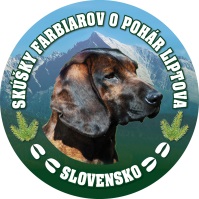 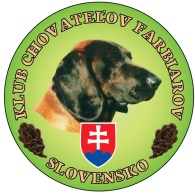 Klub chovateľov farbiarovpri Slovenskom poľovníckom zväzespádová oblasť okres Liptovský MikulášVšetkých priateľov a obdivovateľov farbiarov srdečne pozýva na skúšky farbiarovo„ Pohár Liptova“III.ročníka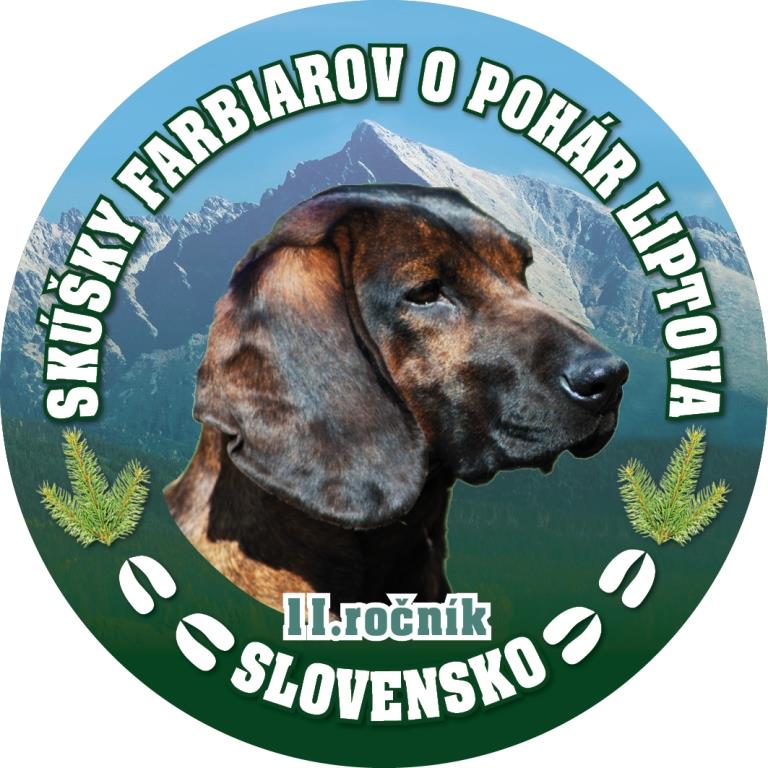 s udeľovaním titulov„Víťaz Pohára Liptova 2022“, CACT a res.CACT 2022Skúšky farbiarov o „Pohár Liptova“   sa konajú pod záštitou Slovenskej poľovníckej komory , Slovenského poľovníckeho zväzu a KCHFGarant podujatia:      PZ BaníkovTermín podujatia:    06.10.-09.10.2022ORGANIZAČNÝ VÝBORRiaditeľ:  PhDr.Igor MalikHlavný organizátor:  Ing. Milan Krajčí , Ing. Igor Malik,  Martin Mrva, Ing. Peter  Láni, Jozef Hapčo, Ján Surma, Ing.Peter Hubka, Ján Žiška, Vedúci prác – umelé stopy :  Ján SurmaUsporiadatelia: KCHF spádová oblasť Lipt.Mikuláš , KCHF spádová oblasť Ružomberok ,LESY SR OZ Liptovský Hrádok ,  PZ Baníkov, Veterinárna služba:  MVDr. Kolárova Marta Prihlášky: Dvojmo vyplnenú prihlášku  III. ročník Skúšok farbiarov o „Pohár Liptova“pošlite na  adresu : Ing. Igor Málik , riaditeľ súťažeTelefón: +421907 817929E-mail: malik.igor@centrum.skTermín uzávierky prihlášok: 15.09.2022 Termín potvrdenia prijatia psa na skúšky : 20.09.2022 Poplatok  účasti na skúškach :    80 EUR  ,  hradí sa  pri prezentácii súťažiaceho.Upozornenie:V prípade, žev oblasti PZ ako usporiadateľa  bude vyhlásený zákaz pohybu osôb a zvierat psov RVPS v dôsledku výskytu AMO , môže usporiadateľ zrušiť uvedené podujatie. Štartovné bude súťažiacim vrátené.Rozhodcovia: Deleguje Slovenský poľovnícky zväz na návrh organizačného výboruUbytovanie: Hotel SPOJÁR - Žiarska dolina 
Žiar 239  032 05 Smrečany  , SlovenskoSúťažiaci a rozhodcovia majú ubytovanie zdarmaGPS (stačí zadať do Vašej navigácie)  hotel spojar Žiarska dolinatel.kontakt:+421 918661064Program :Štvrtok 06.10.202218:00 Prezentácia ubytovanie  19:00 Porada rozhodcov  20:00 Žrebovanie poradia psov Piatok 07.10.2022 07:00 Raňajky 08:30 Slávnostné otvorenie skúšok 09:00 Odchod na práce do revíru  18:00 Porada rozhodcov  19:00 Večera Sobota 08.10.2022 07:00 Raňajky 08:00 Odchod na práce do revíru  16:30 Porada Rozhodcov  17:30 Slávnostné vyhodnotenie skúšok  19:00 Večera, spoločenské posedenie Nedeľa 09.10.202208:00  po raňajkách odchod účastníkov domovŠtatút skúšok Farbiarov o „ Pohár Liptova“.    Na skúškach farbiarov o Pohár Liptova 2022 sa môžu zúčastniť farbiare bez zreteľa na pohlavie, ktoré úspešne absolvovali IHF. Skúšok sa môžu zúčastniť max.šesť farbiarov.Výber na základe prihlášok urobí organizačný výbor súťaže.     Titul Víťaz Pohár Liptova sa udelí farbiarovi, ktorý dosiahne najvyšší počet bodov v I.cene, zároveň získa aj titul CACT.V poradí druhý pes s umiestnením v I.cene získa reserve CACT. Ak ani jeden pes nezíska I.cenu , pes s najvyšším počtom bodov v II.cene elebo III.cene získa titul Víťaz Pohár Liptova za rok 2022.
Na skúškach sa hodnotia tieto disciplíny:1. posliedka s odložením (na remeni alebo voľne)2. nájdenie nástrelu3. práca na umelo založenej pofarbenej stope viac ako 18 hodínstarej4. nájdenie znakov na stope5. hodnotenie oznamovača, hlásiča a hlasitého oznamovača6. práca na prirodzenej pofarbenej stope7. durenie8. hlasité stavanie9. chuť do prácePoradie skúšania disciplín bude prispôsobené podľa možnosti pracovaťna prirodzenej stope (dohľadávka). V jeden deň sa spravidla skúša iba jednačasť skúšok, buď prirodzená alebo umelo založená stopa.Neúspešné hodnotenie niektorej z disciplín nevylučuje psa z ďalšej účastina skúškach, nebude však hodnotený v cene, ale iba v celkovom poradí podľazískaných bodov.1. posliedka s odloženímPri skúške musí pes ukázať, že rozlišuje posliedku a voľnú chôdzu lesom.Skúška prebieha na lesnej ceste, poľovníckom chodníku, okraji lesa a podobne,opačným smerom ako stojí korona, aby pes nebol rušený. Vodič ide pomalýmkrokom, pes ide ticho a pokojne za ním alebo pri jeho ľavej nohe na remenialebo voľne nepripútaný (s obojkom na krku), pričom vodiča pozorne sleduje.Asi po 50 krokoch vodič psa ticho a nenápadne odloží (ak vedie psa na remeni,zloží remeň z pleca na zem). Odopnutý vodiaci remeň pri vedení na voľnomôže položiť vedľa psa. Žiadne iné súčasti výstroja nesmú zostať na miesteodloženia. Vodič odíde 50 krokov, kde sa schová tak, aby ho pes nevidel. Po 5minútach vodič raz vystrelí a po uplynutí ďalších 5 minút sa vracia ku psovi.CHYBY: Prebiehanie psa z boku na bok, vzďaľovanie sa od smeru posliedky,hlasité povely, rýchla chôdza, neochota psa k odloženiu, nevyčkaniena mieste odloženia, kňučanie psa. Ak pes pri odložení prejde viacako polovicu vzdialenosti k vodičovi (25 krokov), hodnotí sa známkou 0.2. nájdenie nástreluNástrel sa nachádza na začiatku stopovej dráhy vo vyznačenom priestoreasi 30x30 m. Rohy priestoru sú označené písmenami A,B,C,D. Na nástrele jelen väčšie množstvo farby, striž a kúsok kože z ratice pripevnený kolíkom ozem. Rozhodca, ktorý zakladá stopu, vyznačí na postrelový list miesto nástreluv rámci štvorca s približným popisom, s číslom stopovej dráhy a časom zakladania.Postrelový list vloží do obálky, na ktorej bude uvedené len číslo stopovejdráhy. Pri žrebovaní si vodiči žrebujú len poradové číslo. Po príchode k vyžrebovanejstopovej dráhe na povel rozhodcu vodič so psom hľadá vo vyznačenompriestore nástrel. V prípade, že do 10 minút neoznámi vodič rozhodcovinájdenie nástrelu, rozhodca mu ho ukáže podľa postrelového listu. Nenájdenienástrelu vodičom neumožní zaradenie psa do prvej ceny.Hodnotenie:Za nájdenie nástrelu do 5 minút získava pes známku 4, do 7 minút známku3, do 10 minút známku 2. Čas hľadania nástrelu sa meria stopkami a nezapočítavasa do práce na umelej stope. Za nájdenie nástrelu sa považuje čas, keďvodič ukáže rozhodcom znaky, ktoré sa nachádzajú na nástrele.3. práca na umelo založenej pofarbenej stope viac ako 18 hodín starejSkúša sa na umelo založenej pofarbenej stope jelenej zveri 1000 – 1100 krokovdlhej, s dvoma aspoň 50 krokov dlhými pravouhlými lomami a jednouvratistopou. Umelá stopa musí byť minimálne 18 hodín stará. Zakladá sa s raticamijelenej zveri. Do stopy sa súčasne kvapká farba (hovädzia krv zmiešanás obsahom trávnika jelenej zveri). Na založenie stopy sa použije 3 dclfarby. Farba sa pridáva do stopy až po opustení štvorca pre hľadanie nástrelu.V stope sa budú zakladať jednotne tri znaky. Na prvom lome, vrchole vratistopya ležovisku, ktoré je minimálne 150 m pred koncom stopy. Znaky súoznačené kódmi tak, aby nemohlo dôjsť k ich zámene a pevne pripevnené kolíkomk podložiu, aby zostali počas skúšky na pôvodnom mieste. Na koncikaždej stopovej dráhy musí ležať zver, z ktorej ratice sa použili pri zakladanístopy. Zver musí byť vyvrhnutá a riadne zašitá. Koniec stopovej dráhy musíbyť označený jej číslom. Jednotlivé dráhy musia byť od seba vzdialené najmenej300 metrov.V momente priloženia psa na nástrel rozhodca začne merať čas vypracovaniastopovej dráhy a dohľadania jelenej zveri, ktorý zapíše na postrelovýlist a oznámi ho vodičovi a rozhodcom na konci dráhy. Rozhodcovia a vodičsú medzi sebou v spojení vysielačkami, aby mohol vodič nahlásiť vypúšťaniepsa alebo, v prípade zídenia zo stopy, bolo možné zistiť, kde sa nachádzajú.Na konci stopovej dráhy z dostatočnej vzdialenosti od položenej zveri rozhodcoviasledujú príchod psa a vodiča ku zveri. Čas ukončenia práce zaznamenávajúrozhodcovia, až keď ku zveri príde aj vodič a nielen pes. S výnimkou psahlásiča, ktorému sa započítava ukončenie práce začatím hlásenia. Vodič pracujeso psom na stope úplne samostatne, bez akéhokoľvek sprievodu a technickýchpomôcok (GPS a podobne). Porušenie tohto pravidla, prípadne zisteniepomoci vodičovi kýmkoľvek a akokoľvek má za následok diskvalifikáciu psa.Za nájdenie každého znaku získava 10 bodov. Znaky po nájdení zveri odovzdározhodcom, ktorí sú pri kuse. Práca sa hodnotí, ak vodič nájde zver v určenomčasovom limite, pričom kritériom na zaradenie do ceny je čas vypracovaniastopovej dráhy. Spôsob práce so psom je ľubovoľný.Vodič môže viesť psa ako:a) vodiča – pes dovedie svojho vodiča na farbiarskom remeni až na koniecdráhy stopy, kde leží zver,b) oznamovača – pes dôjde samostatne k položenej zveri a po jej overení savracia k vodičovi, ktorého dovedie k zveri,c) hlásiča – pes nájdenú zver hlási až do príchodu vodiča,d) hlasitého oznamovača – pes pracuje ako oznamovač s tým rozdielom,že počas vedenia svojho vodiča k zveri určitých intervaloch hlási.Vodič psa oznámi spôsob vedenia psa rozhodcom vopred, teda pred nasadenímpsa na stopu.Konkrétne vypúšťanie psa na voľné dohľadanie kusa, oznamuje vodič vysielačkourozhodcom s uvedením spôsobu práce, v minimálnej vzdialenostiz úrovne ležoviska (so znakom číslo 3). Po vypustení psa vodič nesmie dávaťďalšie hlasité povely – povzbudzovanie, a zotrvá na mieste vypustenia, podľaspôsobu práce psa. Miesto vypustenia vodič opúšťa až po návrate oznamovača,prípadne sa môže na dohľad priblížiť k hlásiacemu psovi tak, aby ho ten nevidel,ani nepočul, kde zotrvá do časového limitu potrebného na hodnoteniehlásiča. Rozhodcovia zamietnu vypúšťanie psa z remeňa, ak je evidentné, ževodič už vidí predloženého kusa alebo rozhodcov.Pri posudzovaní práce hlásiča, zaznamenajú rozhodcovia čas začiatku hláseniadohľadaného kusa.Čas začiatku hlásenia hodnoteného psa, ktorý bude posúdený ako hlásič, budepovažovaný, za čas príchodu vodiča ku zveri (ukončenie práce na stope).Ak vodič nepočuje hlásiaceho psa a nedôjde ku hlásenej zveri v limite 75minút od začiatku nasadenia psa na stopu, je hodnotený z práce na umelejstope známkou 0.Druh práce avšak ohodnotia rozhodcovia ukrytí na konci stopovej dráhypodľa predvedenej práce. Správanie sa psa pri zastrelenej zveri sa nehodnotíako samostatná disciplína. Ak sa pes prejaví ako načínač, hodnotí sa jehopráca na stope známkou 0.Hodnotenie: Vodič, oznamovač, hlasitý oznamovač a hlásič.Známkou 4 sa hodnotí pes pri vypracovaní stopovej dráhy do 40 min. a nájdeníaspoň 1 znaku.Známkou 3 sa hodnotí pes pri vypracovaní stopovej dráhy do 50 min. bezznakov.Známkou 2 sa hodnotí pes pri vypracovaní stopovej dráhy do 60 min. bezznakov.Disciplína č. 5oznamovač: Rozhodcovia na konci stopovej dráhy oznámkujú spôsob oznámenia,ktorý dopredu popíše vodič.hlásič: Hlásič na známku 4 hlási 15 min., na známku 3 hlási minimálne10 min., na známku 2 minimálne 5 min.hlasitý oznamovač: Hlasitého oznamovača oznámkujú rozhodcovia podľa intenzity hlásenia a rýchlosti oznamovania. Aby bol pes ohodnotený z práce na umelej pofarbenej stope ináč ako vodič, musí byť ocenený z niektorej disciplín v predmete č. 5 minimálne známkou 1.4.dohľadávka na prirodzenej pofarbenej stopeDisciplíny dohľadávka na remeni, durenie, hlasité stavanie a chuť do prácesa skúšajú podľa skúšobného poriadku pre IHF s tým, že sa môžu robiťdohľadávky aj na diviačej zveri. V prípade dĺžky stopy do 400 metrovsa použije koeficient 15, (stárie stopy 4 – 12 hod.) respektíve 25 (stárie stopynad 12 hod.) a pes môže byť zaradený len do III. ceny. Na prirodzenej stopeje možné použiť technické pomôcky (GPS).VŠEOBECNÉ POKYNYVodič psa sa dostaví na skúšky včas, poľovnícky ustrojený, musí mať so sebou vhodnú zbraň na lov vysokej raticovej a diviačej zveri, poľovný lístok, zbrojný preukaz a preukaz o pôvode psa. Ak strelnú zbraň nevlastní, je povinný zabezpečiťsi na prirodzenú prácu a posliedku strelca. Vodič musí pri veterinárnej prehliadke predložiť veterinárny preukaz psa, v ktorom musí mať záznam o veterinárnej prehliadke nie starší ako 5 dní o tom, že pes je klinicky zdravý a nepochádza z ohniska nákaz prenosných na zvieratá, je zaočkovaný proti besnote, psinke, paraviróze a infekčnej hepatitíde maximálne 1 rok a mini-málne 4 týždne pred skúškami. Choré psy a honcujúce suky budú zo skúšok vylúčené. Usporiadateľ neručí za škody spôsobené psom, ani za stratu psa počas skúšok. Kŕmenie psa si zabezpečuje vodič sám. Skúšky sa konajú za každého počasia. Účasť kynologickej verejnosti je vítaná, musí sa však podriadiť pokynom usporiadateľov a rozhodcov. Doprava na práce v teréne pre verejnosť nie je za-bezpečená. Preprava vlastnými motorovými vozidlami je možná podľa usmer-nenia usporiadateľov. Dôležité upozornenie !Psy  účastníkov súťaže nie je povolené  vodiť do jedálne  a ustajniť v ubytovacích priestoroch .Ubytovanie súťažiacich a strava sú hradené usporiadateľom.